５月２２日の課題でのみんなの考え紙を全部数えないで１２００まい用意するにはどうしたらいいでしょうか。みんなが考えた方法をいくつかしょうかいします。①１０枚３０ｇから考えたもの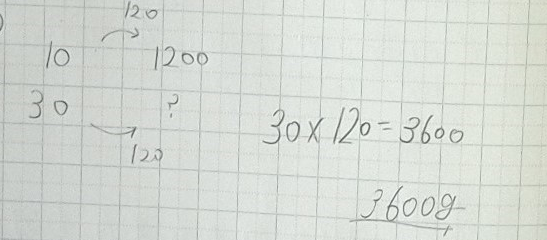 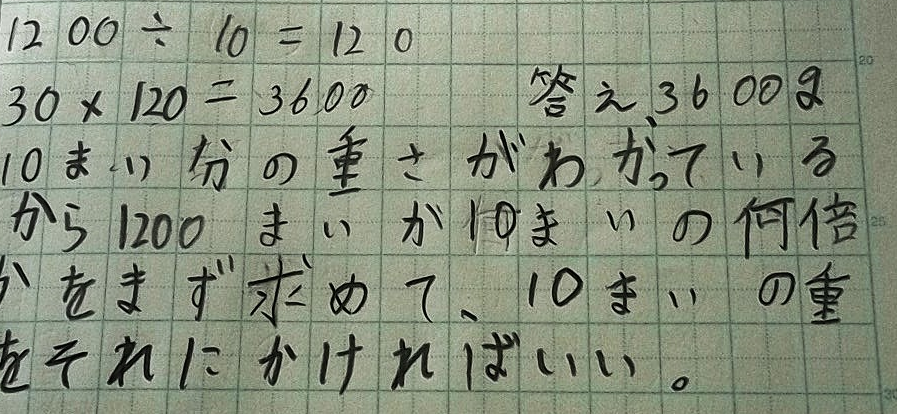 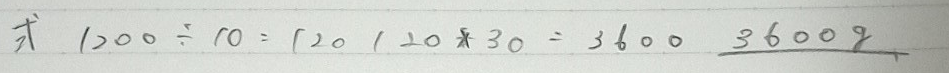 ②２０まい６０ｇから考えたもの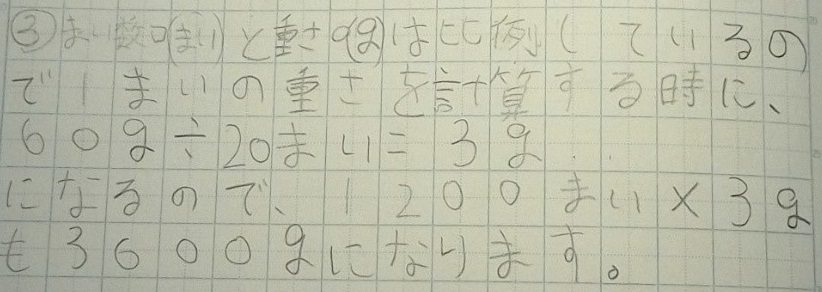 ③表から数の関係を考えたもの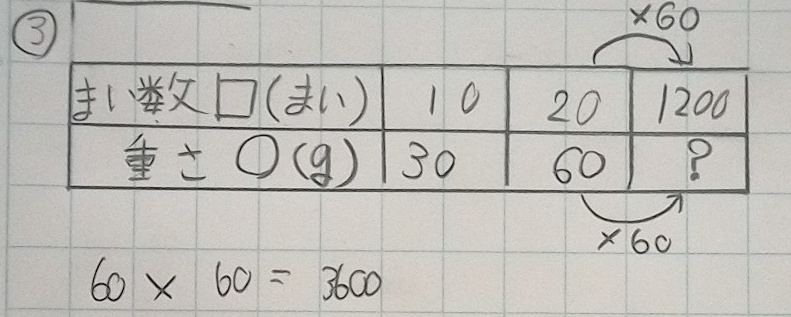 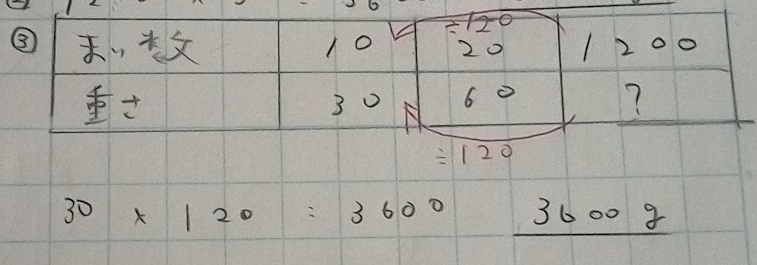 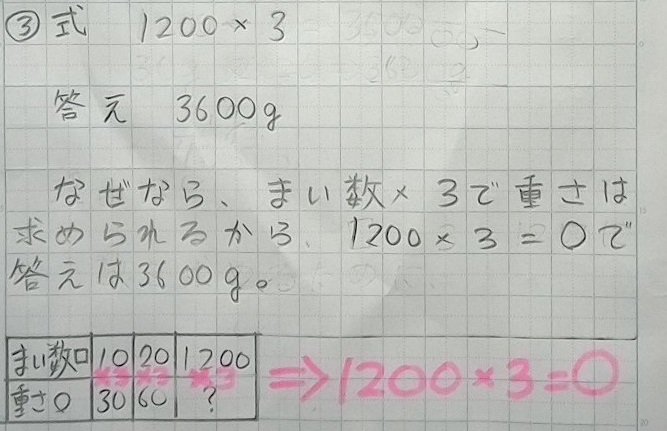 ④新しい考え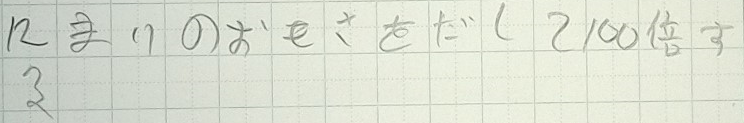 １２まいの重さって、どうやって出せばいいでしょう？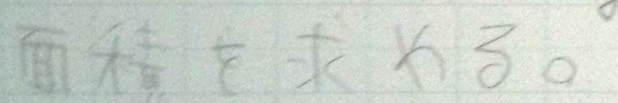 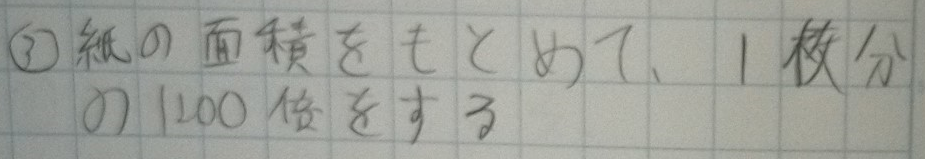 面積を求めるには、何の数が分からないとダメかな？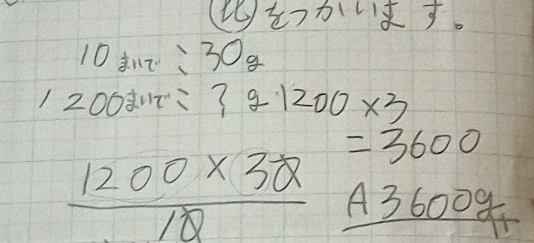 比の学習はこれかですが、比が何なのか分かったら使えそうですね。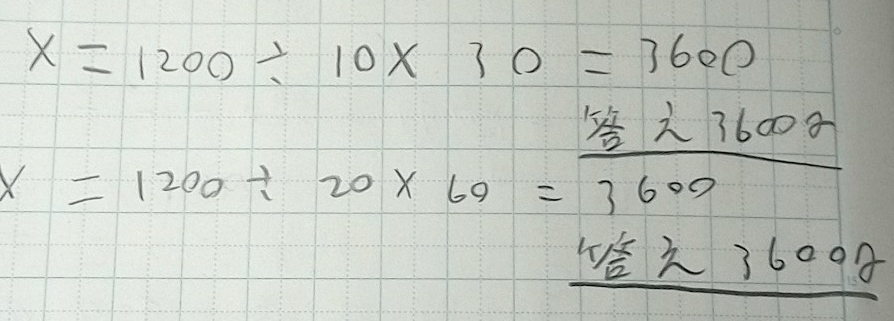 １人で２つ考えてくれました！「思いつかない、くやしい！」「友達の考えを知りたい」など、いろいろな感想を書いてくれました。それぞれの考えがどんな考えなのか、分かったかな？まい数□（まい）１０２０１２００重さ〇（g）３０６０？